人教部编版五年级语文下册单元测试卷 第二单元  [时间:90分钟   满分:100分] 一、积累与运用。（40分）看拼音，写词语。（8分）[来源:Zxxk.Com]      jiān dū       wěi tuō        shuǐ zhài     zhē zhù 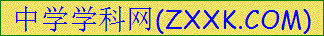  quán tóu      chuǎn qì        sū ruǎn       guǐ jì2.下列加点字读音全部正确的一项是（    ）。（2分）A．镌刻(juān）猕猴(mí）瞑目(mín）   B．踉跄(niàng）丞相(chéng）擂鼓(léi）C．山冈(ɡānɡ）呐喊(nà）迸裂(bèng）  D．遂心(suí)   弓弩（nú）  顽劣（liè）3．下列各组词语中，有错别字的一组是（     ）。（2分）A．鞠躬尽瘁  胸有成竹  含辛茹苦      B．肝胆相照  杯水车薪  疑惑不解 C．势不可当  废寝忘食  栩栩如生      D．完壁归赵  冲锋陷阵  襟飘带舞4.给加点字选择正确的解释。(4分)私 ：A．属于个人的，跟公相对。 B．秘密而不公开，不合法。 C．暗地里，偷偷地①周总理大公无私，全心全意为人民服务。(　　)②鲁肃私自拨了二十条快船。(　　)尽： A．完　　B．全部用出　　C．都，全③武松使尽了力气，手脚都麻了。(　　)④今天到会的尽是战斗英雄。(　　)5.给下列句子选择正确的修辞手法。(2分)A．比喻　B．拟人　C．排比  D．反问　E．夸张　F．设问①大虫吼了一声，就像半天里起了个霹雳，震得那山冈也动了。(　　)②大虫把铁棒似的虎尾倒竖起来，向武松扑去。(　　)③我怎么敢跟都督开玩笑？(　　)④石猴是那么顽皮，那么勇敢，那么聪明。(　　)6.揣摩人物语言和人物性格，选择合适的“笑”。（4分）A．哈哈一笑　 B．微微一笑　 C．呵呵一笑　 D．偷偷一笑①周瑜______说；“对，先生跟我想的一样。” ②诸葛亮______说：“雾这样大，曹操一定不敢派兵出来。” ③武松______道：“原来这样。我吃了三碗，如何不醉？” ④石猴______道：“列位呵，‘人而无信，不知其可’。你们才说有本事进得来，出得去，不伤身体者，就拜他为王。” 7.下列句子中，与“诸葛亮神机妙算，我真比不上他!”意思不相同的一项（）（2分）A.诸葛亮神机妙算，我岂能比得上？     B.诸葛亮神机妙算，我肯定比不上。C.诸葛亮神机妙算，我怎么比不上？     D.诸葛亮神机妙算，我无论如何也比不上。8．选择正确的关联词，将序号填在后面的括号里。（4分）A．如果…就…　B．虽然…但是…  C．一边…一边…  D．因为…所以…（1）武松　　武艺高强，　　也被突然蹿出的老虎吓出了一身冷汗。     （    ） （2）诸葛亮　　识天文，懂地理，　　他答应周瑜三天内造十万支箭。   （    ）（3）船上的军士　　擂鼓，　　呐喊。                               （    ） （4）　　那一个有本事的，钻进去寻个源头出来，我等　　拜他为王。   （    ）9.按要求写句子。（10分）（1）他不知道诸葛亮借船有什么用，回来报告周瑜，果然不提借船的事。（用加点的词语写句子）________________________________________________________________________（2）涧水奔流，水花四溅。（改为比喻句）________________________________________________________________________（3）大虫见掀他不着，吼一声，就像半天里起了个霹雳，震得那山冈也动了。（用同样的方法仿写句子）_______________________________________________________________________（4）天色看看黑了，如果再跳出一只大虫来，却怎么斗得过？（给句子换个说法，保持意思不变）________________________________________________________________________（5）一个个序齿排班，朝上礼拜，都称“千岁大王”。（把句子换成我们现在的语言）_________________________________________________________________________二、积累与运用。（30分）(一)阅读课文《武松打虎》片段，回答问题。（12分）那只大虫咆哮着，发起性来，翻身又扑过来。武松又一跳，退了十步远。那只大虫恰好把两只前爪搭在武松面前。武松把半截哨棒丢在一边，两只手就势把大虫顶花皮揪住，往下按去。那只大虫想要挣扎，武松使尽气力按定，哪里肯放半点儿松!武松把脚往大虫面门上眼睛里只顾乱踢。那只大虫咆哮起来，不住地扒身底下的泥，扒起了两堆黄泥，成了一个土坑。武松把那只大虫一直按下黄泥坑里去。那只大虫叫武松弄得没有一些气力了。武松用左手紧紧地揪住大虫的顶花皮，空出右手来，提起铁锤般大小的拳头，使尽平生气力只顾打。打了五六十拳，那只大虫眼里，口里，鼻子里，耳朵里，都迸出鲜血来，一点儿也不能动弹了，只剩下口里喘气。1. 这段话选自古典文学名著《        》，它的作者是      。（3分）[来源:学科网ZXXK]2.课文按喝酒——（  ）——（  ）——（  ）四个部分来写的。这段话在文中属第      部分，是按      的顺序来写的。（3分）3.“武松把半截哨棒丢在一边，两只手就势把大虫顶花皮揪住，往下按去。”句中的“势”指的是                        。（2分）4. 找出描写武松打虎的动作的词：      、      、      、      。（4分）(二)阅读欣赏。(18分)一天，唐僧师徒四人来到一座高山前，只见山势险峻，峰岩重叠。走了一天的路，唐僧感觉饥饿，就让孙悟空去找些吃的。悟空跳上云端，四处观看，见南山有熟透的山桃，便要摘些来给师父充饥。悟空刚走，唐僧就被妖怪白骨精发现了。白骨精不胜欢喜，自言自语道：“造化！造化！都说吃了唐僧肉可以长生不老。今天机会来了！”它正要上前，见唐僧身边有猪八戒和沙僧保护，就摇身变作美貌的村姑，拎了一罐斋饭，径直走到唐僧面前，说是特地来请他们用斋饭的。唐僧一再推辞，八戒嘴馋，夺过罐子就要动口。正在这时，悟空从南山摘桃回来，用火眼金睛一看，认出村姑是个妖精，举起金箍棒当头就打。唐僧连忙扯住悟空。悟空说：“它是个妖精，是来骗你的。”说着，就朝妖精劈脸一棒。妖精扔下一具假尸首，化作一缕轻烟逃走了。唐僧责怪悟空无故伤人性命。悟空打开罐子，从里面跳出来几只青蛙、癞蛤蟆，根本没有什么斋饭。唐僧这才有些相信那村姑是妖怪。师徒们吃了桃子继续赶路。山坡上闪出一个年近八旬的老妇人，手拄着弯头竹杖，一步一声地哭着走来。悟空见又是那妖精变的，也不说话，当头就是一棒。白骨精见棍棒落下，又用法术脱了身，丢了具假尸首在路上。唐僧一见，惊得从马上摔下来，坐在地上，不由分说，一口气念了二十遍紧箍咒。悟空头痛难忍，连连哀求。唐僧喝道：“你为何不听劝说，把人打死一个，又打死一个？”“它是妖精！”唐僧非常生气：“胡说！哪有那么多妖精！你无心向善，有意作恶，你去吧！”悟空说：“师父若真不要我，就请退下我头上的金箍儿！”唐僧大惊：“我只学过紧箍咒，却没有什么松箍咒！”悟空说：“若无松箍咒，你还带我走吧。”唐僧无奈：“我再饶你这一次，但不可再行凶了。”悟空忙点头答应，扶着唐僧上了马，继续前行。白骨精不甘心就这样让唐僧走了，又变成一个白发老公公，假装来找他的妻子和女儿。悟空把金箍棒藏在身边，走上前迎着妖精，笑道：“你瞒得了别人，瞒不过我！我认得你这个妖精。”悟空抽出金箍棒，怕师父念咒语，没有立刻动手，暗中叫来众神，嘱咐道：“这妖精三番两次来蒙骗我师父，这一次定要打死它。你们在半空中作证。”众神都在云端看着。悟空抡起金箍棒，一棒打死了妖精。妖精化作一堆骷髅，脊梁上有一行字，写着“白骨夫人”。1．给上文拟一个恰当的题目，写在横线上。________________（3分）2．白骨精想吃唐僧肉，是因为____________________。（3分）3．为了吃到唐僧肉，白骨精先后变成了（____）（_____）和（_____）。（3分）A．村姑　　　B．老妇人　　　C．白发老公公　　　D．癞蛤蟆4．选文中，描写孙悟空三次打妖怪，都用了“____”这一词语，表现了孙悟空___的性格特点。（3分）5．选文刻画人物时，动词的运用颇为精到。说说下列句子中动词的运用好在哪里。（1）唐僧一再推辞，八戒嘴馋，夺过罐子就要动口。_______________________________________________________________________（2）山坡上闪出一个年近八旬的老妇人，手拄着弯头竹杖，一步一声地哭着走来。_______________________________________________________________________（3）悟空抡起金箍棒，一棒打死了妖精。[来源:学科网ZXXK]_______________________________________________________________________6．选文多处写到了唐僧的表现，如“扯住悟空”“责怪悟空”“一口气念了二十遍紧箍咒”	“非常生气”等，这样写有什么作用？（3分）_______________________________________________________________________三、习作与表达。（30分）《西游记》作为我国四大古典名著之一，一直以来倍受人们的喜爱。大闹天宫、大战狮驼岭……这些故事引人入胜；孙悟空、红孩儿、六耳猕猴……这些人物形象鲜明。在阅读过后，你有什么感想呢？写一篇读后感记录下来吧。要求：1．题目自拟。2．表达真情实感。3．400字左右。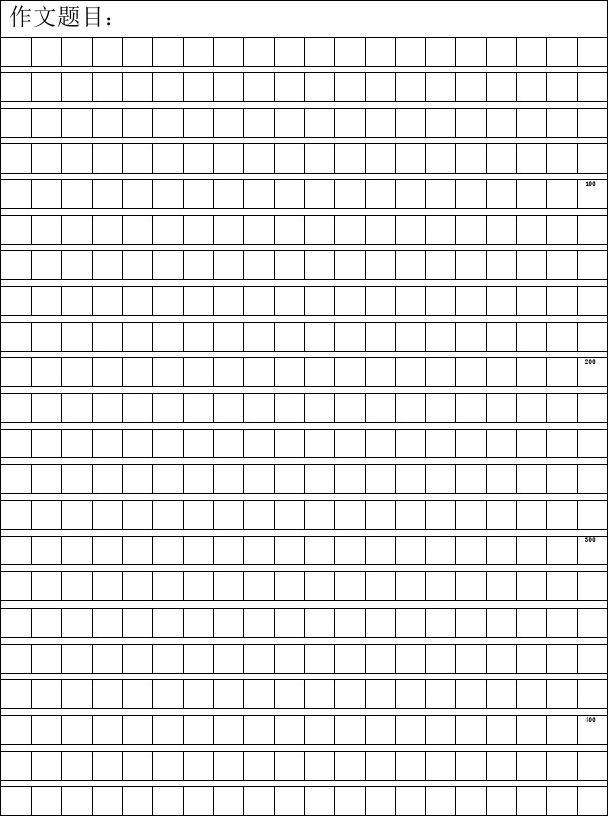 答案一、1.监督  委托  水寨  遮住  拳头  喘气  酥软  诡计2. C．  3．C．4. ① A ② C．③ B．④ C．5.① E ② A．③ D．④ C．6. ① D  ② B　③ A　④ C　7.C.    8．B    D    C    A 9.（1）天气预报说今天有雨，下午果然下起了雨。    （2）涧水奔流，真个似滚瓜涌溅。    （3）示例：这瀑布如同脾气暴躁的老头，带着满腔的愤怒，直泻九天。    （4）天色看看黑了，如果再跳出一只大虫来，怎么也斗不过。   （5） 一个个都按年龄大小排序，朝石猴有礼貌地参拜，都叫石猴“千岁大王”。二、（一1.水浒传　施耐庵2.上冈 打虎 下冈  三　事情发展3.那只大虫恰好把两只前爪搭在武松面前。4.揪　按　踢　打（二）1．三打白骨精    2. 吃了唐僧肉可以长生不老   3． A    B    C    4． 一棒    疾恶如仇       [来源:Zxxk.Com]5． “夺”是“抢”的意思，生动形象地写出了猪八戒鲁莽、贪吃的特点。    “闪”的动作与年近八旬的老妇人形成极大的矛盾，生动形象地写出了白骨精迫不及待地想吃唐僧的心情，表现了它狡猾阴险的一面。    “抡”是“手臂用力挥动”的意思，生动形象地写出了孙悟空除妖的坚决果断。     6．不仅写出了唐僧的不辨是非，更衬托出了孙悟空疾恶如仇、机智勇敢的性格特点。三、习作例文略。题号一二三总分得分得分[来源:Z#xx#k.Com]得分得分